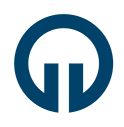 T.C.KARADENİZ TEKNİK ÜNİVERSİTESİSAĞLIK BİLİMLERİ ENSTİTÜSÜ MÜDÜRLÜĞÜ YAZILI SINAV MADDİ HATA DÜZELTME TALEBİ FORMUT.C.KARADENİZ TEKNİK ÜNİVERSİTESİSAĞLIK BİLİMLERİ ENSTİTÜSÜ MÜDÜRLÜĞÜ YAZILI SINAV MADDİ HATA DÜZELTME TALEBİ FORMUT.C.KARADENİZ TEKNİK ÜNİVERSİTESİSAĞLIK BİLİMLERİ ENSTİTÜSÜ MÜDÜRLÜĞÜ YAZILI SINAV MADDİ HATA DÜZELTME TALEBİ FORMU   /    /        /    /        /    /     Öğrencinin;Öğrencinin;Öğrencinin;Adı, Soyadı:Numarası:Ana Bilim Dalı:Programı:  Yüksek Lisans    DoktoraSAĞLIK BİLİMLERİ ENSTİTÜSÜ MÜDÜRLÜĞÜNE         Öğrencisi olduğum programda    /    /      tarihinde yapılan ve    /    /      tarihinde sonuçları açıklanan “     ” adlı dersin yazılı sınav kağıdında maddi hata olup olmadığının incelenmesini arz ederim.	(Öğrencinin Adı, Soyadı / İmza)SAĞLIK BİLİMLERİ ENSTİTÜSÜ MÜDÜRLÜĞÜNE         Öğrencisi olduğum programda    /    /      tarihinde yapılan ve    /    /      tarihinde sonuçları açıklanan “     ” adlı dersin yazılı sınav kağıdında maddi hata olup olmadığının incelenmesini arz ederim.	(Öğrencinin Adı, Soyadı / İmza)SAĞLIK BİLİMLERİ ENSTİTÜSÜ MÜDÜRLÜĞÜNE         Öğrencisi olduğum programda    /    /      tarihinde yapılan ve    /    /      tarihinde sonuçları açıklanan “     ” adlı dersin yazılı sınav kağıdında maddi hata olup olmadığının incelenmesini arz ederim.	(Öğrencinin Adı, Soyadı / İmza)